ACTA DE EVALUACIÓN DE CANDIDATOS CONVOCATORIA ESTÍMULO A ESTUDIANTESConvocatoria Auxiliar de Posgrado - ProyectoINVDER_3426_1ACTA DE EVALUACIÓN DE CANDIDATOS CONVOCATORIA ESTÍMULO A ESTUDIANTESConvocatoria Auxiliar de Posgrado - ProyectoINVDER_3426_1ACTA DE EVALUACIÓN DE CANDIDATOS CONVOCATORIA ESTÍMULO A ESTUDIANTESConvocatoria Auxiliar de Posgrado - ProyectoINVDER_3426_1ACTA DE EVALUACIÓN DE CANDIDATOS CONVOCATORIA ESTÍMULO A ESTUDIANTESConvocatoria Auxiliar de Posgrado - ProyectoINVDER_3426_1ACTA DE EVALUACIÓN DE CANDIDATOS CONVOCATORIA ESTÍMULO A ESTUDIANTESConvocatoria Auxiliar de Posgrado - ProyectoINVDER_3426_1ACTA DE EVALUACIÓN DE CANDIDATOS CONVOCATORIA ESTÍMULO A ESTUDIANTESConvocatoria Auxiliar de Posgrado - ProyectoINVDER_3426_1ACTA DE EVALUACIÓN DE CANDIDATOS CONVOCATORIA ESTÍMULO A ESTUDIANTESConvocatoria Auxiliar de Posgrado - ProyectoINVDER_3426_1CÓDIGO DEL PROYECTO CÓDIGO DEL PROYECTO CÓDIGO DEL PROYECTO CÓDIGO DEL PROYECTO INV-DER-3426INV-DER-3426INV-DER-3426TÍTULO DEL PROYECTO TÍTULO DEL PROYECTO TÍTULO DEL PROYECTO TÍTULO DEL PROYECTO IMPLICACIONES ÉTICAS Y JURÍDICAS DEL IUS POST BELLUM PARA UNA TRANSFORMACIÓN DE LAS FUERZAS MILITARES DE COLOMBIAIMPLICACIONES ÉTICAS Y JURÍDICAS DEL IUS POST BELLUM PARA UNA TRANSFORMACIÓN DE LAS FUERZAS MILITARES DE COLOMBIAIMPLICACIONES ÉTICAS Y JURÍDICAS DEL IUS POST BELLUM PARA UNA TRANSFORMACIÓN DE LAS FUERZAS MILITARES DE COLOMBIANOMBRE COMPLETO DEL INVESTIGADOR.NOMBRE COMPLETO DEL INVESTIGADOR.NOMBRE COMPLETO DEL INVESTIGADOR.NOMBRE COMPLETO DEL INVESTIGADOR.JORGE ORLANDO CONTRERAS SARMIENTOJORGE ORLANDO CONTRERAS SARMIENTOJORGE ORLANDO CONTRERAS SARMIENTO1. TIPO DE VINCULACIÓN:1. TIPO DE VINCULACIÓN:ASISTENTE GRADUADO____ESTUDIANTE AUXILIAR DE PREGRADO____ESTUDIANTE AUXILIAR DE POSGRADO __X__ASISTENTE GRADUADO____ESTUDIANTE AUXILIAR DE PREGRADO____ESTUDIANTE AUXILIAR DE POSGRADO __X__ASISTENTE GRADUADO____ESTUDIANTE AUXILIAR DE PREGRADO____ESTUDIANTE AUXILIAR DE POSGRADO __X__ASISTENTE GRADUADO____ESTUDIANTE AUXILIAR DE PREGRADO____ESTUDIANTE AUXILIAR DE POSGRADO __X__ASISTENTE GRADUADO____ESTUDIANTE AUXILIAR DE PREGRADO____ESTUDIANTE AUXILIAR DE POSGRADO __X__2. PERFIL2. PERFIL2. PERFIL2. PERFIL2. PERFIL2. PERFIL2. PERFILEstudiante activo* en uno de los programas de las Maestrías de las Facultades de Derecho, Relaciones Internacionales o Educación y Humanidades de la Universidad Militar Nueva Granada, con buen desempeño académico, buena capacidad de redacción de textos académicos y científicos. Con disposición para dar resultados investigativos en temas de análisis sobre fenómenos sociales y otros temas relacionados, según los criterios establecidos en la presente convocatoria. Buen manejo de herramientas informáticas. Capacidad para realizar búsquedas en bases virtuales.  Capacidad para trabajo autónomo y en equipo.Estudiante activo* en uno de los programas de las Maestrías de las Facultades de Derecho, Relaciones Internacionales o Educación y Humanidades de la Universidad Militar Nueva Granada, con buen desempeño académico, buena capacidad de redacción de textos académicos y científicos. Con disposición para dar resultados investigativos en temas de análisis sobre fenómenos sociales y otros temas relacionados, según los criterios establecidos en la presente convocatoria. Buen manejo de herramientas informáticas. Capacidad para realizar búsquedas en bases virtuales.  Capacidad para trabajo autónomo y en equipo.Estudiante activo* en uno de los programas de las Maestrías de las Facultades de Derecho, Relaciones Internacionales o Educación y Humanidades de la Universidad Militar Nueva Granada, con buen desempeño académico, buena capacidad de redacción de textos académicos y científicos. Con disposición para dar resultados investigativos en temas de análisis sobre fenómenos sociales y otros temas relacionados, según los criterios establecidos en la presente convocatoria. Buen manejo de herramientas informáticas. Capacidad para realizar búsquedas en bases virtuales.  Capacidad para trabajo autónomo y en equipo.Estudiante activo* en uno de los programas de las Maestrías de las Facultades de Derecho, Relaciones Internacionales o Educación y Humanidades de la Universidad Militar Nueva Granada, con buen desempeño académico, buena capacidad de redacción de textos académicos y científicos. Con disposición para dar resultados investigativos en temas de análisis sobre fenómenos sociales y otros temas relacionados, según los criterios establecidos en la presente convocatoria. Buen manejo de herramientas informáticas. Capacidad para realizar búsquedas en bases virtuales.  Capacidad para trabajo autónomo y en equipo.Estudiante activo* en uno de los programas de las Maestrías de las Facultades de Derecho, Relaciones Internacionales o Educación y Humanidades de la Universidad Militar Nueva Granada, con buen desempeño académico, buena capacidad de redacción de textos académicos y científicos. Con disposición para dar resultados investigativos en temas de análisis sobre fenómenos sociales y otros temas relacionados, según los criterios establecidos en la presente convocatoria. Buen manejo de herramientas informáticas. Capacidad para realizar búsquedas en bases virtuales.  Capacidad para trabajo autónomo y en equipo.Estudiante activo* en uno de los programas de las Maestrías de las Facultades de Derecho, Relaciones Internacionales o Educación y Humanidades de la Universidad Militar Nueva Granada, con buen desempeño académico, buena capacidad de redacción de textos académicos y científicos. Con disposición para dar resultados investigativos en temas de análisis sobre fenómenos sociales y otros temas relacionados, según los criterios establecidos en la presente convocatoria. Buen manejo de herramientas informáticas. Capacidad para realizar búsquedas en bases virtuales.  Capacidad para trabajo autónomo y en equipo.Estudiante activo* en uno de los programas de las Maestrías de las Facultades de Derecho, Relaciones Internacionales o Educación y Humanidades de la Universidad Militar Nueva Granada, con buen desempeño académico, buena capacidad de redacción de textos académicos y científicos. Con disposición para dar resultados investigativos en temas de análisis sobre fenómenos sociales y otros temas relacionados, según los criterios establecidos en la presente convocatoria. Buen manejo de herramientas informáticas. Capacidad para realizar búsquedas en bases virtuales.  Capacidad para trabajo autónomo y en equipo.3. CRITERIOS DE EVALUACIÓN3. CRITERIOS DE EVALUACIÓN3. CRITERIOS DE EVALUACIÓN3. CRITERIOS DE EVALUACIÓN3. CRITERIOS DE EVALUACIÓN3. CRITERIOS DE EVALUACIÓN3. CRITERIOS DE EVALUACIÓNNOMBRE CANDIDATO 1: SUSANA MARGARITA RAMOS GARCESNOMBRE CANDIDATO 1: SUSANA MARGARITA RAMOS GARCESNOMBRE CANDIDATO 1: SUSANA MARGARITA RAMOS GARCESNOMBRE CANDIDATO 1: SUSANA MARGARITA RAMOS GARCESNOMBRE CANDIDATO 1: SUSANA MARGARITA RAMOS GARCESNOMBRE CANDIDATO 1: SUSANA MARGARITA RAMOS GARCESNOMBRE CANDIDATO 1: SUSANA MARGARITA RAMOS GARCESREQUISITOSCRITERIOS DE CLASIFICACIÓNCRITERIOS DE CLASIFICACIÓNCRITERIOS DE CLASIFICACIÓNCRITERIOS DE CLASIFICACIÓNCRITERIOS DE CLASIFICACIÓNCALIFICACIÓN CUALITATIVA(Cumple/Rechazado)DE HABILITACIÓNDocumentos a presentar por el candidato: La postulación deberá contener TODOS los documentos exigidos en _________Documentos a presentar por el candidato: La postulación deberá contener TODOS los documentos exigidos en _________Documentos a presentar por el candidato: La postulación deberá contener TODOS los documentos exigidos en _________Documentos a presentar por el candidato: La postulación deberá contener TODOS los documentos exigidos en _________Documentos a presentar por el candidato: La postulación deberá contener TODOS los documentos exigidos en _________NO CUMPLEDE HABILITACIÓNPerfil del candidato: El candidato debe cumplir con el perfil requerido por la Universidad en la presente invitación. En caso de no cumplir con dichas condiciones incurrirá en causal de rechazo.Perfil del candidato: El candidato debe cumplir con el perfil requerido por la Universidad en la presente invitación. En caso de no cumplir con dichas condiciones incurrirá en causal de rechazo.Perfil del candidato: El candidato debe cumplir con el perfil requerido por la Universidad en la presente invitación. En caso de no cumplir con dichas condiciones incurrirá en causal de rechazo.Perfil del candidato: El candidato debe cumplir con el perfil requerido por la Universidad en la presente invitación. En caso de no cumplir con dichas condiciones incurrirá en causal de rechazo.Perfil del candidato: El candidato debe cumplir con el perfil requerido por la Universidad en la presente invitación. En caso de no cumplir con dichas condiciones incurrirá en causal de rechazo.SI CUMPLEDE HABILITACIÓNCumplimiento de los requisitos mínimos exigibles: El candidato debe cumplir con los requisitos mínimos exigibles. En caso de no cumplir con dichas condiciones incurrirá en causal de rechazo.Cumplimiento de los requisitos mínimos exigibles: El candidato debe cumplir con los requisitos mínimos exigibles. En caso de no cumplir con dichas condiciones incurrirá en causal de rechazo.Cumplimiento de los requisitos mínimos exigibles: El candidato debe cumplir con los requisitos mínimos exigibles. En caso de no cumplir con dichas condiciones incurrirá en causal de rechazo.Cumplimiento de los requisitos mínimos exigibles: El candidato debe cumplir con los requisitos mínimos exigibles. En caso de no cumplir con dichas condiciones incurrirá en causal de rechazo.Cumplimiento de los requisitos mínimos exigibles: El candidato debe cumplir con los requisitos mínimos exigibles. En caso de no cumplir con dichas condiciones incurrirá en causal de rechazo.NO CUMPLE CRITERIOS DE DESEMPATE CRITERIOS DE DESEMPATE CRITERIOS DE DESEMPATE CRITERIOS DE DESEMPATE CRITERIOS DE DESEMPATE CRITERIOS DE DESEMPATE CRITERIOS DE DESEMPATECriterio 1: Criterio 1: Criterio 1: Criterio 1: Criterio 1: Criterio 1: Criterio 1: Criterio 2:Criterio 2:Criterio 2:Criterio 2:Criterio 2:Criterio 2:Criterio 2:CALIFICACIÓN TOTAL:CALIFICACIÓN TOTAL:CALIFICACIÓN TOTAL:CALIFICACIÓN TOTAL:CALIFICACIÓN TOTAL:CALIFICACIÓN TOTAL:CALIFICACIÓN TOTAL:ADMITIDO:  DESIERTAADMITIDO:  DESIERTAADMITIDO:  DESIERTASI: SI: NO:  XNO:  XCANDIDATO ELEGIDO:CANDIDATO ELEGIDO:CANDIDATO ELEGIDO:CALIFICACIÓN OBTENIDA:CALIFICACIÓN OBTENIDA:CALIFICACIÓN OBTENIDA:OBSERVACIONES:  La candidata no cumple con el título profesional exigido en el numeral cuarto de formación académica (abogado, profesional en ciencias militares o licenciado). La carta de presentación de la postulante, no se encuentra avalada por la dirección del posgrado y la facultad a la que pertenece. No allega fotocopia del carnet estudiantil.Se declara desierta y debe ser publicitada de nuevo. OBSERVACIONES:  La candidata no cumple con el título profesional exigido en el numeral cuarto de formación académica (abogado, profesional en ciencias militares o licenciado). La carta de presentación de la postulante, no se encuentra avalada por la dirección del posgrado y la facultad a la que pertenece. No allega fotocopia del carnet estudiantil.Se declara desierta y debe ser publicitada de nuevo. OBSERVACIONES:  La candidata no cumple con el título profesional exigido en el numeral cuarto de formación académica (abogado, profesional en ciencias militares o licenciado). La carta de presentación de la postulante, no se encuentra avalada por la dirección del posgrado y la facultad a la que pertenece. No allega fotocopia del carnet estudiantil.Se declara desierta y debe ser publicitada de nuevo. Ciudad y fecha:  Bogotá, D.C.Hora:  17:00Lugar:   FACDER-BOGOTAFirma,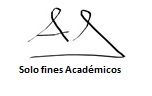 ______________________________________Andrés González Serrano DIRECTOR CENTRO DE INVESTIGACIONESProyecto de Investigación (INVDER3426)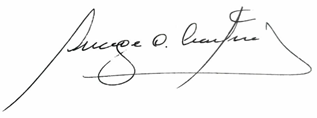 _________________________________Jorge Orlando Contreras INVESTIGADOR/A PRINCIPALProyecto de Investigación (INVDER3426)Firma,______________________________________Andrés González Serrano DIRECTOR CENTRO DE INVESTIGACIONESProyecto de Investigación (INVDER3426)_________________________________Jorge Orlando Contreras INVESTIGADOR/A PRINCIPALProyecto de Investigación (INVDER3426)Firma,______________________________________Andrés González Serrano DIRECTOR CENTRO DE INVESTIGACIONESProyecto de Investigación (INVDER3426)_________________________________Jorge Orlando Contreras INVESTIGADOR/A PRINCIPALProyecto de Investigación (INVDER3426)